Objednací listč. 78/24/7 Předmět objednávky 	Množství	Předpokl. cena Kč 	Celkem (s DPH): 	199 095,67 Kč Popis objednávky:Objednáváme opravu části východního živičného chodníku v ul. B. Němcové (v úseku mezi křižovatkami s ul. Chelčického a s ul. Husova), na pozemku města Strakonice p. č. 563/37 v k. ú. Strakonice - dle nabídky z 09.04.2024. Cena bez DPH činí 164.541,88 Kč, tj. cena včetně DPH činí 199.095,67 Kč.Termín dodání: 31. 5. 2024 Bankovní spojení: ČSOB, a.s., č.ú.: 182050112/0300	IČ: 00251810	DIČ: CZ00251810Upozornění: 	Dodavatel je oprávněn vystavit fakturu až po řádném dokončení a předání díla.	Na faktuře uveďte číslo naší objednávky. Kopii objednávky vraťte s fakturou na adresu: Městský úřad Strakonice, Velké náměstí 2, 386 01 Strakonice, případně na e-mailovou adresu posta@mu-st.cz.Schválil:	Ing. Jana Narovcová	vedoucí odboruSprávce rozpočtu: 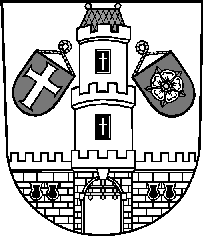 Město StrakoniceMěsto StrakoniceMěstský úřad StrakoniceOdbor majetkovýVelké náměstí 2386 01 StrakoniceVyřizuje:Ing. Oldřich ŠvehlaTelefon:383 700 322E-mail:oldrich.svehla@mu-st.czDatum: 10. 4. 2024Dodavatel:ZNAKON, a.s.Sousedovice 44386 01  StrakoniceIČ: 26018055 , DIČ: CZ26018055Oprava chodníku ul. B. Němcové, Strakonice1199 095,67